ИНФОРМАЦИЯ ДЛЯ ИНОСТРАННЫХ ГРАЖДАН И РАБОТОДАТЕЛЕЙ, ИСПОЛЬЗУЮЩИХ 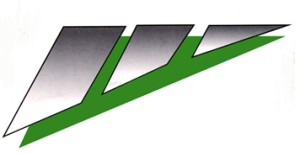 ИНОСТРАННУЮ РАБОЧУЮ СИЛУ!!!Актуальные изменения, внесенные Приказом МВД России от 05.10.2020 №695           «Об утверждении Административного регламента Министерства внутренних дел Российской Федерации по предоставлению государственной услуги                               по оформлению и выдаче патентов для осуществления иностранными гражданами и лицами без гражданства трудовой деятельности                                                           на территории Российской Федерации»Документами необходимыми для предоставления государственной услуги, подлежащими представлению заявителем в подразделение по вопросам миграции на бумажном носителе, являются:27.1. Для получения патента иностранный гражданин лично либо через уполномоченную организацию представляет:27.1.1. Заявление о выдаче патента в одном экземпляре.27.1.2. Документ, удостоверяющий личность данного иностранного гражданина и признаваемый Российской Федерацией в этом качестве.27.1.3. Действующий на территории Российской Федерации на срок осуществления трудовой деятельности иностранным гражданином договор (полис) добровольного медицинского страхования, заключенный со страховой организацией, созданной в соответствии с законодательством Российской Федерации, либо договор о предоставлении платных медицинских услуг, заключенный с медицинской организацией, находящейся в субъекте Российской Федерации, на территории которого данный иностранный гражданин намеревается осуществлять трудовую деятельность.27.1.4. Документы, подтверждающие отсутствие у иностранного гражданина заболевания наркоманией и выданные по результатам медицинского осмотра, включающего в себя химико-токсикологические исследования наличия в организме человека наркотических средств, психотропных веществ и их метаболитов, и инфекционных заболеваний, которые представляют опасность для окружающих, предусмотренных перечнем инфекционных заболеваний, представляющих опасность для окружающих и являющихся основанием для отказа в выдаче либо аннулирования разрешения на временное проживание иностранных граждан и лиц без гражданства, или вида на жительство, или патента, или разрешения на работу в Российской Федерации, утвержденным приказом Минздрава России от 29 июня 2015 г. N 384н <1>, а также сертификат об отсутствии у иностранного гражданина заболевания, вызываемого вирусом иммунодефицита человека (ВИЧ-инфекции) <2>.27.1.5. Один из следующих документов, подтверждающих владение русским языком, знание истории России и основ законодательства Российской Федерации:27.1.5.1. Сертификат о владении русским языком, знании истории России и основ законодательства Российской Федерации.27.1.5.2. Документ государственного образца об образовании (на уровне не ниже основного общего образования), выданный образовательным учреждением на территории государства, входившего в состав СССР, до 1 сентября 1991 года.27.1.5.3. Документ об образовании и (или) о квалификации, выданный лицам, успешно прошедшим государственную итоговую аттестацию на территории Российской Федерации с 1 сентября 1991 года.27.1.5.4. Документ о прохождении экзамена на владение русским языком, знание истории и основ законодательства Российской Федерации.Для переоформления патента иностранный гражданин лично либо через уполномоченную организацию представляет:27.3.1. Заявление о переоформлении патента в одном экземпляре.27.3.2. Документ, удостоверяющий личность данного иностранного гражданина и признаваемый Российской Федерацией в этом качестве.27.3.3. Действующий на территории Российской Федерации на срок осуществления трудовой деятельности данным иностранным гражданином договор (полис) добровольного медицинского страхования, заключенный со страховой организацией, созданной в соответствии с законодательством Российской Федерации, либо договор о предоставлении платных медицинских услуг, заключенный с медицинской организацией, находящейся в субъекте Российской Федерации, на территории которого данный иностранный гражданин намеревается осуществлять трудовую деятельность.27.3.4. Медицинские документы.27.3.5. Ходатайство работодателя, заказчика работ (услуг) о переоформлении иностранному гражданину патента.27.3.6. Для иностранных граждан, осуществляющих трудовую деятельность у юридического лица или индивидуального предпринимателя либо частного нотариуса, адвоката, учредившего адвокатский кабинет, или иного лица, чья профессиональная деятельность в соответствии с федеральными законами подлежит государственной регистрации и (или) лицензированию: трудовой договор или гражданско-правовой договор на выполнение работ (оказание услуг), заключенные между иностранным гражданином и работодателем, заказчиком работ (услуг).Для получения дубликата патента иностранный гражданин лично представляет:27.4.1. Заявление о выдаче дубликата патента в одном экземпляре.28.4.2. Документ, удостоверяющий личность данного иностранного гражданина и признаваемый Российской Федерацией в этом качестве.Для внесения изменений в сведения, содержащиеся в патенте, иностранный гражданин лично представляет:27.5.1. Заявление о внесении изменений в сведения, содержащиеся в патенте, в одном экземпляре.27.5.2. Документ, удостоверяющий личность данного иностранного гражданина и признаваемый Российской Федерацией в этом качестве.Требование к фотографии установлены пунктами:31. В заявлении о предоставлении государственной услуги должны быть заполнены все необходимые графы, а также в верхнем углу вклеена фотография с учетом следующего:31.1. Фотография заявителя должна соответствовать возрасту заявителя на день подачи заявления о предоставлении государственной услуги, в черно-белом или цветном исполнении, размером 30 x 40 мм с четким изображением лица без головного убора. На фотографии должны помещаться крупным планом голова и верхняя часть плеч заявителя, при этом расстояние от макушки до подбородка не должно быть более восьмидесяти процентов размера всего изображения (кадра по вертикали).31.2. Допускается представление фотографии заявителя в головном уборе, не скрывающем овал лица заявителя, которому предоставляется государственная услуга, религиозные убеждения которого не позволяют показываться перед посторонними лицами без головных уборов.31.3. Не допускается представление фотографии заявителя в форменной одежде, в верхней одежде, в шарфах, закрывающих часть подбородка.31.4. Не допускается представление фотографии заявителя с отредактированным изображением с целью улучшения внешнего вида изображаемого лица или его художественной обработки. На изображении должны быть достоверно отображены все особенности лица фотографируемого.31.5. На фотографии человек изображается строго анфас и смотрящим прямо с нейтральным выражением и закрытым ртом. Фон должен быть белым, ровным, без полос, пятен и изображения посторонних предметов и теней. Глаза заявителя должны быть открытыми, а волосы не должны заслонять их. Фотографирование в темных очках или наличие повязки на глазах допускается только по медицинским показаниям.32. Официальные документы, выданные компетентными органами иностранного государства, признаются действительными в Российской Федерации и принимаются при наличии легализации, если иное не предусмотрено международным договором Российской Федерации либо на них проставлен апостиль.Порядок исправления опечаток и (или) ошибок в выданных патентах, определен пунктами:35. Для исправления допущенных опечаток и (или) ошибок в выданных в результате предоставления государственной услуги документах заявитель подает:35.1. Заявление об исправлении допущенных опечаток и (или) ошибок в выданном в результате предоставления государственной услуги патенте в одном экземпляре.35.2. Документ, в котором допущена опечатка и (или) ошибки.35.3. Документ, удостоверяющий личность данного иностранного гражданина и признаваемый Российской Федерацией в этом качестве.Для предоставления государственной услуги заявитель вправе представить:36.1. Миграционную карту с указанием работы как цели визита в Российскую Федерацию и с отметкой органа пограничного контроля о въезде данного иностранного гражданина в Российскую Федерацию или с отметкой подразделения по вопросам миграции о выдаче данному иностранному гражданину указанной миграционной карты.36.2. Документы о постановке иностранного гражданина на учет по месту пребывания.36.3. Документы, подтверждающие уплату налога на доходы физических лиц в виде фиксированного авансового платежа в порядке, установленном законодательством Российской Федерации о налогах и сборах, на период действия патента (в случае получения, переоформления патента или внесения изменений в сведения, содержащиеся в патенте), либо на период действия утраченного или испорченного патента (в случае получения дубликата патента), либо на период действия ранее выданного патента (в случае получения патента для осуществления трудовой деятельности на территории другого субъекта Российской Федерации).36.4. Документ, подтверждающий уплату штрафа за нарушение срока обращения за оформлением патента, в случае нарушения 30-дневного срока обращения за получением патента со дня въезда в Российскую Федерацию.Патент иностранному гражданину не выдается и не переоформляется, если:41.5. Отсутствуют сведения в Государственной информационной системе о государственных и муниципальных платежах, подтверждающие факт уплаты налога на доходы физических лиц в виде фиксированного авансового платежа.Порядок отказа в приеме документов определен пунктами:74. В случае, если в результате проверки, предусмотренной пунктом 73 Административного регламента, выявлено одно или несколько предусмотренных пунктом 39 Административного регламента оснований для отказа в приеме документов, необходимых для предоставления государственной услуги, заявителю отказывается в их приеме и выдается справка, подтверждающая отказ в приеме заявления.75. При наличии оснований отказа в приеме заявления о предоставлении государственной услуги такое заявление и документы возвращаются заявителю, по согласованию с ним определяется срок его повторного обращения, и по желанию заявителя может быть произведена предварительная запись на прием.УВМ УМВД России по Ханты-Мансийскомуавтономному округу – Югре      